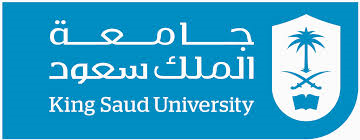 الماجستير التنفيذي المشترك في ............................	(نظام المقررات الدراسية ومشروع التخرج)العام الجامعي.......................................................أولاً: رمز التخصص في التصنيف السعودي الموحد للمستويات والتخصصات التعليميةثانيًا: التوافق مع الإطار الوطني للمؤهلات في المملكة العربية السعوديةاسم الدرجة العلمية باللغة العربية: .....................................................................................باللغة الإنجليزية.....................................................................................لغة التدريس في البرنامج ....................................................................................................ثالثًا: البيانات التنظيمية للبرنامجشروط القبول ....................................................................................................................................................................................................................................................................................................................................................................................................................................................................................................................مسارات البرنامج (إن وجدت): تكتب باللغتين العربية الإنجليزية....................................................................................................................................................................................................................................................................................................................................................................................................................................................................................................................متطلبات الحصول على الدرجةنظام المقررات الدراسية ومشروع التخرجأن يجتاز الطالب (....) وحدة تدريسية متضمنة مشروع التخرج.طبيعة الشراكة في البرنامجالجهات المشاركة في البرنامجالهيكل العام للبرنامج:نظام المقررات الدراسية ومشروع التخرجأن يجتاز الطالب (....) وحدة تدريسية متضمنة مشروع التخرج.الفئة المستهدفة من البرنامجمواعيد الدراسة .......................................................................................تكلفة الوحدة التدريسية(........) ريال للوحدة التدريسية.الخطة الدراسية للبرنامجالمستوى الأول المستوى الثاني المستوى الثالث المستوى الرابع Program's Study Plan:First Level:Second Level:Third Level:Fourth Level:ملحوظة: إذا كان البرنامج بمسارات فرعية يتم إعداد خطة رئيسية، ثم إعداد خطة فرعية لكل مسار.المجال/التخصصالتصنيفالرمزالمجال الواسعالمجال الضيقالمجال التفصيليالتخصصتخصصات أخرى مشمولة بالتعريفتخصصات أخرى مشمولة بالتعريفبرنامج مشترك بين الأقسام التابعة لكلية واحدة.برنامج مشترك بين قسمين أو أكثر من كليتين أو أكثربرنامج مشترك بين الأقسام والوحدات أو المراكز البحثيةم.الكليةالقسم / الوحدة أو المركزنسبة المشاركة 1.2.3.نوع المقرراتعدد المقرراتعدد الوحدات المطلوبةمقررات إجبارية.....................(.......) وحدة تدريسيةمقررات اختيارية.....................(.......) وحدة تدريسيةمشروع أو بحث التخرج.....................(.......) وحدة تدريسيةالمجموع.....................(......) وحدة تدريسية طلابطالباتكلاهمامرقم المقرر ورمزهمسمى المقررعدد الوحدات التدريسيةنوع النشاطالتقييم(يحسب/ لا يحسب) بالمعدلمتطلب سابق123المجموعالمجموعالمجموع(...) وحدة تدريسية(...) وحدة تدريسية(...) وحدة تدريسية(...) وحدة تدريسيةمرقم المقرر ورمزهمسمى المقررعدد الوحدات التدريسيةنوع النشاطالتقييم(يحسب/ لا يحسب) بالمعدلمتطلب سابق123المجموعالمجموعالمجموع(...) وحدة تدريسية(...) وحدة تدريسية(...) وحدة تدريسية(...) وحدة تدريسيةمرقم المقرر ورمزهمسمى المقررعدد الوحدات التدريسيةنوع النشاطالتقييم(يحسب/ لا يحسب) بالمعدلمتطلب سابق123المجموعالمجموعالمجموع(...) وحدة تدريسية(...) وحدة تدريسية(...) وحدة تدريسية(...) وحدة تدريسيةمرقم المقرر ورمزهمسمى المقررعدد الوحدات التدريسيةنوع النشاطالتقييم(يحسب/ لا يحسب) بالمعدلمتطلب سابق123المجموعالمجموعالمجموع(...) وحدة تدريسية(...) وحدة تدريسية(...) وحدة تدريسية(...) وحدة تدريسية#Course CodeNameNo. of Study UnitsActivityAssessmentGPA: (incl./excl.)Pre-requisite123TotalTotalTotal(……) Study Units(……) Study Units(……) Study Units(……) Study Units#Course CodeNameNo. of Study UnitsActivityAssessmentGPA: (incl./excl.)Pre-requisite123TotalTotalTotal(……) Study Units(……) Study Units(……) Study Units(……) Study Units#Course CodeNameNo. of Study UnitsActivityAssessmentGPA: (incl./excl.)Pre-requisite123TotalTotalTotal(……) Study Units(……) Study Units(……) Study Units(……) Study Units#Course CodeNameNo. of Study UnitsActivityAssessmentGPA: (incl./excl.)Pre-requisite123TotalTotalTotal(……) Study Units(……) Study Units(……) Study Units(……) Study Units